START DO „ZERÓWKI”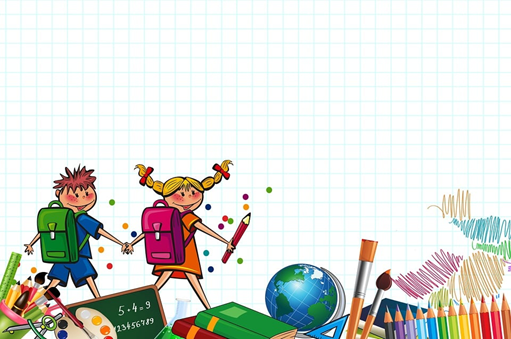 Poradnia Psychologiczno – Pedagogiczna Nr 2 zaprasza Rodziców dzieci sześcioletnich na konsultacje, porady oraz wykłady dotyczące wyboru oddziału przedszkolnego w szkole podstawowej w roku szkolnym 2024/25:Harmonogram wykładów oraz konsultacji w Poradni Psychologiczno-Pedagogicznej nr 2, ul. Karolkowa 53A – obowiązują zapisyW dniach wykładów zapraszamy również na konsultacje ze specjalistami Poradni Psychologiczno – Pedagogicznej nr 2 (psycholog, pedagog, logopeda, terapeuta SI). Informacje i zapisy pod numerem: tel. 22 836 70 88, 519 716 101, www.poradnia2.waw.pl Istnieje również możliwość konsultacji ze specjalistą Poradni Psychologiczno – Pedagogicznej nr 2 poprzez czat w każdy czwartek 
w godz. 13.00  - 16.00 w terminie od 01.02.2024 r. do 28.03.2024 r. Kiedy?Tematyka wykładów:03 lutego  godz. 10.00 - 11.00Proces widzenia a przygotowanie do nauki czytania i pisania  pedagog, ortoptysta Barbara Sieklucka10 lutego  godz. 10.00 - 11.00Jak wspierać rozwój grafomotoryczny dzieci 5, 6 – letnich? - pedagog Monika Żygadło, pedagog/ terapeuta SI - Aleksandra Pajor17 lutego  odz. 10.00 - 11.00Gotowość szkolna a sukces szkolny -
pedagog Anna Dadał, psycholog Agnieszka Grzybowska24 lutego godz. 10.00 - 11.00Szkoła - czas start 
psycholog Anna Papis, psycholog Ewelina Mazańska